DNA methylation of the RUNX2 P1 promoter mediates MMP13 transcription in chondrocytes1,2Atsushi Takahashi, 1María C. de Andrés, 2,3Ko Hashimoto,
 2Eiji Itoi, 3Miguel Otero, 3Mary B. Goldring, and 1Richard O.C. Oreffo*1Bone and Joint Research Group, Centre for Human Development Stem Cells and Regeneration, Institute of Developmental Science, University of Southampton Medical School, Southampton, UK.2Department of Orthopaedic Surgery, Tohoku University School of Medicine, Sendai, Japan.3 HSS Research Institute, Hospital for Special Surgery, and Weill Cornell Medical College, New York, NY, USA.Address for correspondence:*Professor Richard O.C. Oreffo: Bone and Joint Research Group, MP 887, Institute of Developmental Science, University of Southampton Medical School, Tremona Road, Southampton, SO16 6YD, UK.Email: roco@soton.ac.uk; Tel +44 (0)23 81 208502; Fax +44 (0)23 81 205255AbstractThe Runt-related transcription factor 2 (RUNX2) is critical for bone formation as well as chondrocyte maturation. Matrix metalloproteinase (MMP)-13 is a major contributor to cartilage degradation in osteoarthritis (OA). We and others have shown that the abnormal MMP13 gene expression in OA chondrocytes is controlled by changes in the DNA methylation status of specific CpG sites of the proximal promoter, as well as by the actions of different transactivators, including RUNX2. The present study aimed to determine the influence of the methylation status of specific CpG sites in the RUNX2 promoter on RUNX2-driven MMP13 gene expression in OA chondrocytes. We observed a significant correlation between MMP13 mRNA levels and RUNX2 gene expression in human OA chondrocytes. RUNX2 overexpression enhanced MMP13 promoter activity, independent of the MMP13 promoter methylation status. A significant negative correlation was observed between RUNX2 mRNA levels in OA chondrocytes and the percentage methylation of the CpG sites in the RUNX2 P1 promoter. Accordingly, the activity of the wild type RUNX2 promoter was decreased upon methylation treatment in vitro. We conclude that RUNX2 gene transcription is regulated by the methylation status of specific CpG sites in the promoter and may determine RUNX2 availability in OA cartilage for transactivation of genes such as MMP13. IntroductionThe Runt-related transcription factor 2 (RUNX2) is critical for osteoblast differentiation and bone formation1-3. Mice with a homozygous mutation in Runx2 display a complete lack of ossification in their skeletal systems4, while RUNX2 haploinsufficiency presents as the autosomal dominant skeletal disorder, cleidocranial dysplasia5,6. RUNX2 is also essential for chondrocyte maturation7-11. Matrix metalloproteinase (MMP)-13 gene expression is decreased in Runx2-null mutant mice12-14, and Runx2 interacts with Osterix in regulating MMP13 gene transcription in growth plate chondrocytes15. Importantly, both Runx2-deficient mice and chondrocyte-specific Runx2–transgenic mice display abnormal cartilage development8,9, and Runx2-haploinsufficient mice show reduced type X collagen and MMP13 protein and mRNA levels accompanied by decreased cartilage degradation in osteoarthritis (OA) models16. Furthermore, the dominant-negative form of RUNX2 severely inhibits alkaline phosphatase activity and matrix calcification in mature chondrocytes, while retroviral transduction of RUNX2 in chick immature chondrocytes induces type X collagen gene expression, alkaline phosphatase activity, and extensive cartilage-matrix mineralization7,11.RUNX2 exists as two isoforms initiated from two different promoters, the distal P1 promoter and the proximal P2 promoter. P1 and P2 are separated by exon 1 and a large intron3. Type II isoform transcription is initiated at the distal promoter P1, whilst type I isoform transcription starts at the proximal promoter P217. Interestingly, the two proteins differ in only 19 amino acids at the N terminus, share the same functional domains, and are capable of trans-activating target genes18,19. Type I RUNX2 was originally cloned as a T-cell specific factor (Pebp2αA), and type II as a bone-specific factor (Osf-2)20-23. The type I isoform is expressed in non-osseous mesenchymal cells, osteoprogenitors, chondrocytes, and thymocytes, while the type II isoform is restricted to osseous cells and mature chondrocytes of the developing axial skeleton1,18. DNA methylation at CpG sites is a major epigenetic mechanism by which cells maintain dominant phenotypes and stable chromatin configurations, conferring long-term regulation of specific genes in contrast to histone modifications, which are more dynamic and reversible24-26. Altered DNA methylation patterns are associated with abnormal gene expression in several pathologies, including OA27-29, and although DNA methylation of the CpG islands has been studied extensively, recent evidence indicates that the methylation status of specific CpG sites can also alter gene expression by impacting promoter or enhancer activities and the DNA binding of specific transcription factors28-31. Importantly, a 0.6 kb sequence upstream of the transcription start site (TSS) is sufficient for driving RUNX2 P1 promoter activity3,32. While only a few CpG sites are present within this upstream region of the P1 promoter, little is known about the specific impact of the methylation status of these CpG sites on gene control.OA is a complex, multifactorial disorder triggered by biomechanical and biochemical factors and involving maladaptive repair responses33-35. MMP-13 is a major contributor to cartilage degradation in OA disease36, by targeting types II and IX collagen37. Previous studies have shown enhanced gene expression of MMP13 in OA cartilage28,36,38, and that while post-natal overexpression of active MMP13 in vivo leads to OA-like changes39, knockdown40 or knockout36,41 of MMP13 delays the development of experimentally-induced OA. We and others have shown that the abnormal MMP13 gene expression in OA chondrocytes is controlled by changes in the DNA methylation status of specific CpG sites of the proximal promoter28,42, as well as by the actions of different transactivators28,43,44, including RUNX236,45,46. We hypothesized that the altered methylation status of specific CpG sites in the P1 promoter of RUNX2 determines the availability of the expressed gene product, which in turn influences the levels of MMP13 gene expression in human OA chondrocytes. ResultsHigh MMP13 gene expression in superficial OA chondrocytes is associated with demethylation of specific CpG sites in the MMP13 proximal promoter.   Human articular cartilage was dissected from femoral heads obtained from patients undergoing hemiarthroplasty for fractured neck of femur (NOF, non-OA controls) or from OA patients undergoing total hip arthroplasty. In agreement with previous reports28,38 the level of MMP13 mRNA in NOF chondrocytes (n = 11 donors) was 3.9-fold higher in the superficial zone than in the deep zone (p < 0.05). In OA chondrocytes (n = 15 donors) MMP13 mRNA levels were 107-fold higher than in NOF deep chondrocytes (p < 0.01) (Figure 1A). Pyrosequencing analysis of the proximal MMP13 promoter in the same subjects revealed that the CpG sites in the analyzed promoter region were significantly demethylated in OA chondrocytes compared to NOF chondrocytes (Figure 1B), in agreement with previous reports 28,38. Only the -14 bp CpG site showed significant differences in the methylation status between superficial and deep zone NOF chondrocytes.Enhanced MMP13 mRNA levels in OA chondrocytes are correlated with RUNX2, but not with OSX, gene expression or with the DNA methylation status of individual CpG sites on the proximal MMP13 promoter.   To address the relative contribution of selected transactivators to the increased MMP13 gene expression in OA chondrocytes 15,28,46,47, we analyzed the correlation between MMP13 expression levels with the levels of RUNX2 and OSX mRNA and with the CpG methylation status of specific CpG sites in the proximal MMP13 promoter. As shown in Figure 1, we observed a significant correlation between MMP13 and RUNX2 mRNA levels in OA chondrocytes (p < 0.01) (Figure 1C), but not in NOF chondrocytes (data not shown). Although it has been shown that MMP13 is an important target of Osterix 15,28 , we did not observe a correlation between MMP13 and OSX mRNA levels (Figure 1D). In addition, although an association between differential methylation of -110 CpG site and MMP13 promoter activity has been observed by us and others 28,31, we did not find a significant correlation between MMP13 mRNA levels and the methylation status of the −110-bp CpG site or the -14-bp CpG site in this study (Figure 1E).Increased DNA demethylation at CpG sites in the RUNX2 P1 promoter of OA superficial zone chondrocytes compared to NOF chondrocytes.   We next assessed RUNX2 gene expression in OA and non-OA chondrocytes. RUNX2 mRNA levels were 34-fold higher in OA chondrocytes than in superficial NOF chondrocytes (p < 0.01), but not compared to deep zone chondrocytes (Figure 2A). Pyrosequencing analysis of the RUNX2 promoter revealed that all analyzed CpG sites in the P1 promoter region were significantly demethylated in OA chondrocytes compared to superficial or deep zone NOF chondrocytes (p < 0.01) (Figure 2B). Furthermore, enhanced RUNX2 mRNA levels correlated with age (r = 0.534, p = 0.04) (Figure 2C).RUNX2 gene expression in deep zone NOF chondrocytes is associated with hypomethylation of specific CpG sites in the RUNX2 promoter.   Comparison between superficial and deep zone NOF chondrocytes revealed that the levels of RUNX2 mRNA were 80-fold higher in the deep zone than in the superficial zone of NOF cartilage (p < 0.01) (Figure 2A). Pyrosequencing analysis of the RUNX2 promoter in genomic DNA simultaneously extracted from the same subjects revealed that CpG sites located at +17-bp and −336-bp in the P1 promoter region were significantly hypomethylated in the deep zone compared to the superficial zone chondrocytes (87 ± 3.6% for NOF superficial versus 68 ± 10.7% for NOF deep at +17-bp CpG; and 91 ± 2.3% for NOF superficial versus 78 ± 6.3% for NOF deep at −336-bp CpG) (p < 0.01) (Figure 2B).RUNX2 expression is negatively correlated with the percentage methylation of CpG sites in the P1 promoter in OA chondrocytes.   We next assessed whether the levels of RUNX2 mRNA were correlated with the DNA methylation status of individual CpG sites within the RUNX2 promoter. As shown in Figure 3, we found a significant negative correlation between RUNX2 mRNA levels and the percentage methylation of the CpG sites located at +17-bp, −336-bp, −686-bp and −720-bp in the RUNX2 promoter in OA chondrocytes (Figure 3A). In contrast, no correlation was observed in superficial zone NOF chondrocytes (Figure 3B) or in NOF chondrocytes from the deep zone (Figure 3C).Long-term exposure to 5-aza-dC enhances RUNX2 mRNA levels associated with DNA demethylation at the −336-bp CpG site.   We further investigated the functional consequences of RUNX2 promoter demethylation on gene expression using isolated primary chondrocytes in vitro. Long-term treatment with 5-aza-dC increased the levels of RUNX2 mRNA by 3.3-fold compared to untreated cultures (p < 0.01) (Figure 4A). The CpG site located at −336-bp was significantly demethylated in the same samples (87 ± 3.7% in untreated cultures versus 55 ± 4.6% in 5-aza-treated cultures) (p < 0.01) (Figure 4B). Similar to previously reported results 48, long-term treatment with 5-aza-dC enhanced the levels of MMP13 mRNA by 5.5-fold (p < 0.01) (Figure 4C).RUNX2-driven MMP13 promoter transactivation is independent of the MMP13 promoter methylation status.   To determine whether the transactivation by RUNX2 depends upon the methylation status of the MMP13 promoter, we co-transfected the expression vector encoding RUNX2 with methylated or unmethylated wild type MMP13 promoter in CpG-free luciferase reporter constructs. In agreement with our previous reports 28, DNA methylation significantly decreased the basal activity of the MMP13 promoter by 3.6-fold. RUNX2 overexpression increased the unmethylated MMP13 reporter activity by 2.8-fold, but the ability of RUNX2 to transactivate MMP13 was not affected by the methylation status of the promoter (Figure 5).RUNX2 transcription depends upon the methylation status of specific CpG sites on the proximal promoter.   To further determine the effects of DNA methylation on RUNX2 promoter activity, and to identify the critical CpG sites involved in promoter regulation, RUNX2 wild type promoter constructs or promoter constructs containing site-specific CpG mutations were transfected into C28/I2 chondrocytes. CpG methylation decreased the activity of the wild type promoter, as well as the activities of promoter constructs with site-specific CpG mutations. Significantly lower activity was observed in the promoter constructs with mutations at the +17-bp or −336-bp CpG site compared to the non-methylated wild type promoter (Figure 6).DiscussionThe current study shows the influence of the methylation status of the transcriptional factor RUNX2 in mediating the MMP-13 promoter activity, as opposed to the DNA methylation status of the MMP13 promoter itself. RUNX2 gene expression significantly correlated with MMP13 mRNA levels in clinical OA samples. MMP-13 is a major enzyme involved in the pathogenesis of OA that targets types II, IV, and IX collagens, small proteoglycans, perlecan and osteonectin in the articular cartilage 36,37. RUNX2 is a key regulator of MMP13 gene transcription 15,43,46,47. Therefore, the methylation status of the CpG sites in the RUNX2 P1 promoter offers a potential target for reducing abnormal MMP13 gene expression in OA chondrocytes. Importantly, the percentage methylation of CpG sites in the P1 promoter displayed a strong negative correlation with RUNX2 gene expression. In contrast to the RUNX2 promoter, in this study we did not observe a correlation between the percentage methylation of CpG sites in the MMP13 promoter with MMP13 gene expression. Furthermore, in vitro methylation of the MMP13 promoter construct did not inhibit its transactivation by RUNX2. Thus, the methylation status of CpG sites within the MMP13 proximal promoter did not influence RUNX2-driven MMP13 transactivation, in contrast to HIF-2alpha-driven MMP13 promoter activity, as we have reported previously 28.It is known that chondrocytes in the superficial and deep zones display different gene expression patterns 49. Da Silva et al. reported that superficial chondrocytes in aged NOF cartilage express comparable proteases and display characteristics typical of the deep zone cartilage of young healthy cartilage 50. In the current study, enhanced MMP13 gene expression together with hypomethylation of the CpG site at −14-bp CpG was observed in the superficial chondrocytes, in agreement with Da Silva. Furthermore, our results showing enhanced RUNX2 mRNA levels in deep zone chondrocytes are consistent with the findings of Wang et al., who reported, based on immunocytochemical studies, that RUNX2 was rarely observed in surface chondrocytes, but was detected frequently in deep zone chondrocytes 47. As for the epigenetic status, Erura et al. 51 reported that CpG islands in the RUNX2 promoter are hypomethylated in the superficial and deep zone chondrocytes. In contrast, the current studies indicate that two discrete CpG sites (−336-bp and +17-bp) in the P1 promoter are hypomethylated to a significantly higher extent in the chondrocytes of the deep zone compared to the superficial chondrocytes. Additionally, mutations (CG to TG) created at −336-bp and +17-bp CpG sites significantly decreased RUNX2 promoter activity. Furthermore, 5-aza-dC treatment reduced methylation at the −336-bp CpG site in the RUNX2 P1 promoter associated with higher RUNX2 promoter activity. Thus, the methylation status of specific CpG sites (−336-bp and +17-bp) rather than CpG islands in the promoter region are pivotal in the epigenetic regulation of RUNX2. Previous studies have demonstrated that the DNA methylation status of the regulatory sequences of several key genes in OA chondrocytes largely differs compared to healthy chondrocytes52-54. Epigenetic changes in OA are characterised by CpG hypomethylation in the promoter regions of catabolic genes 28,38,55 and hypermethylation of at least one anabolic gene 27. In addition, we have shown previously that the loss of methylation in CpG sites in a specific NF-κB-responsive enhancer element is responsible for enhanced NOS2 promoter activity in OA29, indicating that the methylation status of the promoter or enhancer of a particular gene is related to the expression level of that gene. Thus the methylation status of the RUNX2 promoter ultimately determines the amount of RUNX2 protein available for driving MMP13 promoter activity and gene transcription. Of interest is the association of RUNX2 with the regulation of other genes such as COL10A1 and other hypertrophy markers in the deep zone that may drive cartilage calcification4,6,8-13.In conclusion, RUNX2 promoter activity is enhanced by de-methylation of specific CpG sites in the P1 promoter. The increased availability of RUNX2 for binding to and activating the MMP13 promoter is likely responsible in part for the increased gene expression of this cartilage-degrading proteinase in human OA chondrocytes, at least in the deep zone. These findings offer a unique target for pharmacological interventions that modulate methylation status of genes associated with cartilage pathology in OA and, potentially, other arthritic diseases.MethodsChondrocyte isolation.   Human articular cartilage was dissected from femoral heads obtained from patients undergoing hemiarthroplasty for fractured neck of femur (NOF, controls, seven men and four women with a mean ± SD age of 80.5 ± 7.7) or OA patients undergoing total hip arthroplasty (OA, seven men and eight women with a mean ± SD age of 66.7 ± 12.5). The OARSI score 56 ranged from 3 to 4 in all OA patients examined. Cartilage was dissected within 6 hours of surgery and chondrocytes, were isolated as detailed previously 50,55. In brief, samples were obtained from the superficial and deep zones of cartilage from patients with NOF for isolation of non-OA/healthy chondrocytes, whereas OA chondrocytes were isolated from cartilage pieces adjacent to weight-bearing areas of OA femoral heads (lacking surface zones). Cartilage samples were cut into small fragments and digested with 10% trypsin (Lonza) in PBS for 30 min, followed by sequential digestions in 1 mg/ml of hyaluronidase (Sigma-Aldrich) in PBS for 15 min, and in 10 mg/ml of collagenase B (Roche Applied Science) in DMEM/F12 medium (Life Technologies) for 12–15 hours at 37 °C. Isolated chondrocytes from 11 NOF samples and 15 OA samples were directly used for extraction of genomic DNA and total RNA. Chondrocytes isolated from six NOF patients were placed in culture and used for in vitro experiments. Samples were obtained with full informed patient consent and prior approval of the Ethical Committee of Southampton General hospital (LREC 194/99/w, 27/10/10). All methods were performed in accordance with the relevant ethical guidelines and regulations.Chondrocyte culture.   Following isolation, non-OA chondrocytes were divided into two groups: i) untreated controls and ii) 5-azadeoxycytidine (5-aza-dC) treatment. Chondrocytes were cultured at a density of 2 to 4x105 cells/25-cm2 flask in 5 ml of DMEM/F12 supplemented with 5% fetal calf serum, 1% insulin-transferrin-selenium, 100 units/ml of penicillin and 100 μg/ml of streptomycin, and 100 μg/ml of ascorbic acid, in a controlled atmosphere of 5% CO2 at 37°C. For 5-aza culture, the cells were cultured with 2 μM 5-aza-dC, a cytidine analog that inhibits the activity of DNMT-1, which induce non-specific loss of DNA methylation during cell division. The histone deacetylase inhibitor trichostatin A (300nM) was added at the first treatment to facilitate access of 5-aza-dC 57. The primary cultures were maintained for 5 weeks until cells reached confluence, as described previously 27.DNA and RNA extraction and quantitative reverse transcription–polymerase chain reaction (qRT-PCR).   Total RNA and genomic DNA were extracted simultaneously from the isolated chondrocytes using AllPrep DNA/RNA Mini kit (Qiagen). RNA was immediately reverse transcribed with SuperScript VILO cDNA Synthesis Kit (Life Technologies). Relative quantification of gene expression was performed with an ABI Prism 7500 detection system (Applied Biosystems). A 20-μl reaction mixture was prepared in triplicate, containing 1 μl of complementary DNA, 10 μl of Power SYBR Green PCR Master Mix (Applied Biosystems), and 250 nM of each primer. Thermal cycler conditions included an initial activation step at 95°C for 10 minutes, followed by a 2-step PCR program of 95°C for 15 seconds and 60°C for 60 seconds for 40 cycles. The 2-ΔΔCt method was used for relative quantification of mRNA, and the data were normalized to GAPDH mRNA. The primers used for qRT-PCR were designed using Primer Express software (version 3.0; Applied Biosystems), and the sequences are shown in Table 1.Bisulfite pyrosequencing.   Genomic DNA extracted from each sample was treated with sodium bisulfite to convert unmethylated cytosine in CpG sites to uracil using the EZ DNA Methylation-Gold Kit (Zymo Research Corporation), as described 29. After bisulfite treatment, PCR was performed with Premium PCR Supermix High Fidelity (Invitrogen). The percentages of DNA methylation in the RUNX2 and MMP13 promoters were quantified using PyroMark MD (Qiagen), as described 27-29. The primers used are detailed in Table 1. All primers were designed using Pyrosequencing Assay Design Software (Qiagen).Plasmid constructions.   The RUNX2 P1 promoter construct (spanning −788/+32 and containing four CpG sites) and the MMP13 promoter construct (spanning −214/+14 and containing four CpG sites) were generated by PCR amplification, as described previously 28, using genomic DNA from human articular chondrocytes as template and the following PCR primers for the RUNX2 promoter: 5’-ATGGGATCCAGATCTTCAAACTAGGCATGAGA-3’ (forward) and 5’-ATACCATGGGGTTGTTTGTGAGGCGAA-3’ (reverse), and for the MMP13 promoter: 5’-CCGACTAGTATTTTGCCAGATGGGTTTTG-3’ (forward) and 5’-CCGAAGCTTCCTGGGGACTGTTGTCTTT-3’ (reverse). Underscore indicates BamHI, NcoI, SpeI, and HindIII restriction sites, respectively. The resultant PCR products were digested with the restriction enzymes and transferred into the multiple cloning site of a pCpGfree-Luc vector using Rapid DNA Ligation Kit (Thermo Scientific). The vector lacks CpG sites within the whole vector sequence and was generated according to the literature 58, as described 28. Point mutations at CpG sites in the RUNX2 promoter constructs were generated by converting CG to TG using the QuickChange II Site-Directed Mutagenesis Kit (Agilent Technologies). The primers used for mutagenesis were designed using QuickChange Primer Design (Agilent Technologies) and described in Table 1. RUNX2 promoter constructs with mutation (CG to TG) of CpG sites located at +17-bp, −336-bp, −686-bp and −720-bp from the TSS were generated according to the manufacturer’s instructions. Construct sequences were confirmed by DNA sequencing using the SmartSeq system (Eurofins Genomics).In vitro methylation, transfection and luciferase assay.   Reporter constructs were methylated using CpG Methyltransferase M.Sssl (New England Biolabs). Complete methylation was verified by plasmid DNA bisulfite modification and pyrosequencing using specific primers. The immortalized human chondrocytes, C28/I2, were seeded at a density of 30,000 cells per well in 24-well plates, cultured in complete DMEM/F12 + 5% FBS + ITS + A2P + P/S overnight, and transfected with a mixture of 500 ng of luciferase reporter vector and 1 ng of pRL-TK Vector (Promega), using FuGENE HD in vitro Transfection Reagent (Promega) in serum-free conditions. Transfected C28/I2 cells were cultured for an additional period of 48 hours prior to harvest. Cell lysates were assayed for Firefly and Renilla luciferase activities using the Dual-Luciferase Reporter Assay System on a Varioskan Flash Multimode Reader (Thermo Scientific). Firefly luciferase activity of each transfection was normalized against Renilla luciferase activity. The RUNX2 expression vector was used in co-transfection experiments, and the empty pCMV5 backbone served as a control. Reactions were performed in duplicate, and each experiment was repeated 3 or 4 times.Statistical analysis.   Statistical analysis was performed using SPSS Statistics (version 21.0; IBM). Wilcoxon rank-sum test was used to compare mRNA levels and CpG percentage methylation.  Bonferroni correction was used for multiple comparisons. Spearman's rank correlation coefficient was used to analyse correlative relationships. The Kruskal-Wallis test and Newman-Kuels multiple comparisons test were used to analyse the luciferase reporter assays. Values of P ≤0.05 were considered significant.References1	Jonason, J. H., Xiao, G., Zhang, M., Xing, L. & Chen, D. Post-translational Regulation of Runx2 in Bone and Cartilage. J Dent Res 88, 693-703 (2009).2	Schroeder, T. M., Jensen, E. D. & Westendorf, J. J. Runx2: a master organizer of gene transcription in developing and maturing osteoblasts. Birth Defects Res C Embryo Today 75, 213-225 (2005).3	Stock, M. & Otto, F. Control of RUNX2 isoform expression: the role of promoters and enhancers. J Cell Biochem 95, 506-517 (2005).4	Komori, T. et al. Targeted disruption of Cbfa1 results in a complete lack of bone formation owing to maturational arrest of osteoblasts. Cell 89, 755-764 (1997).5	Mundlos, S. et al. Mutations involving the transcription factor CBFA1 cause cleidocranial dysplasia. Cell 89, 773-779 (1997).6	Otto, F., Kanegane, H. & Mundlos, S. Mutations in the RUNX2 gene in patients with cleidocranial dysplasia. Hum Mutat 19, 209-216 (2002).7	Enomoto-Iwamoto, M., Enomoto, H., Komori, T. & Iwamoto, M. Participation of Cbfa1 in regulation of chondrocyte maturation. Osteoarthritis Cartilage 9 Suppl A, S76-84 (2001).8	Kim, I. S., Otto, F., Zabel, B. & Mundlos, S. Regulation of chondrocyte differentiation by Cbfa1. Mech Dev 80, 159-170 (1999).9	Sato, S. et al. The distinct role of the Runx proteins in chondrocyte differentiation and intervertebral disc degeneration: findings in murine models and in human disease. Arthritis Rheum 58, 2764-2775 (2008).10	Stricker, S., Fundele, R., Vortkamp, A. & Mundlos, S. Role of Runx genes in chondrocyte differentiation. Dev Biol 245, 95-108 (2002).11	Enomoto, H. et al. Cbfa1 is a positive regulatory factor in chondrocyte maturation. The Journal of biological chemistry 275, 8695-8702 (2000).12	Inada, M. et al. Maturational disturbance of chondrocytes in Cbfa1-deficient mice. Developmental dynamics : an official publication of the American Association of Anatomists 214, 279-290 (1999).13	Jimenez, M. J. et al. Collagenase 3 is a target of Cbfa1, a transcription factor of the runt gene family involved in bone formation. Mol Cell Biol 19, 4431-4442 (1999).14	Stahle-Backdahl, M. et al. Collagenase-3 (MMP-13) is expressed during human fetal ossification and re-expressed in postnatal bone remodeling and in rheumatoid arthritis. Laboratory investigation; a journal of technical methods and pathology 76, 717-728 (1997).15	Nishimura, R. et al. Osterix regulates calcification and degradation of chondrogenic matrices through matrix metalloproteinase 13 (MMP13) expression in association with transcription factor Runx2 during endochondral ossification. The Journal of biological chemistry 287, 33179-33190 (2012).16	Kamekura, S. et al. Contribution of runt-related transcription factor 2 to the pathogenesis of osteoarthritis in mice after induction of knee joint instability. Arthritis Rheum 54, 2462-2470 (2006).17	Xiao, Z. S., Liu, S. G., Hinson, T. K. & Quarles, L. D. Characterization of the upstream mouse Cbfa1/Runx2 promoter. J Cell Biochem 82, 647-659 (2001).18	Banerjee, C. et al. Differential regulation of the two principal Runx2/Cbfa1 n-terminal isoforms in response to bone morphogenetic protein-2 during development of the osteoblast phenotype. Endocrinology 142, 4026-4039 (2001).19	Harada, H. et al. Cbfa1 isoforms exert functional differences in osteoblast differentiation. The Journal of biological chemistry 274, 6972-6978 (1999).20	Ogawa, E. et al. PEBP2/PEA2 represents a family of transcription factors homologous to the products of the Drosophila runt gene and the human AML1 gene. Proc Natl Acad Sci U S A 90, 6859-6863 (1993).21	Satake, M. et al. Expression of the Runt domain-encoding PEBP2 alpha genes in T cells during thymic development. Mol Cell Biol 15, 1662-1670 (1995).22	Ducy, P., Zhang, R., Geoffroy, V., Ridall, A. L. & Karsenty, G. Osf2/Cbfa1: a transcriptional activator of osteoblast differentiation. Cell 89, 747-754 (1997).23	Stewart, M. et al. Proviral insertions induce the expression of bone-specific isoforms of PEBP2alphaA (CBFA1): evidence for a new myc collaborating oncogene. Proc Natl Acad Sci U S A 94, 8646-8651 (1997).24	Berger, S. L. The complex language of chromatin regulation during transcription. Nature 447, 407-412 (2007).25	Bird, A. DNA methylation patterns and epigenetic memory. Genes Dev 16, 6-21 (2002).26	Reik, W. Stability and flexibility of epigenetic gene regulation in mammalian development. Nature 447, 425-432 (2007).27	Imagawa, K. et al. Association of Reduced Type IX Collagen Gene Expression in Human Osteoarthritic Chondrocytes With Epigenetic Silencing by DNA Hypermethylation. Arthritis Rheumatol 66, 3040-3051 (2014).28	Hashimoto, K. et al. Regulated transcription of human matrix metalloproteinase 13 (MMP13) and interleukin-1beta (IL1B) genes in chondrocytes depends on methylation of specific proximal promoter CpG sites. The Journal of biological chemistry 288, 10061-10072 (2013).29	de Andres, M. C. et al. Loss of methylation in CpG sites in the NF-kappaB enhancer elements of inducible nitric oxide synthase is responsible for gene induction in human articular chondrocytes. Arthritis Rheum 65, 732-742 (2013).30	Rishi, V. et al. CpG methylation of half-CRE sequences creates C/EBPalpha binding sites that activate some tissue-specific genes. Proc Natl Acad Sci U S A 107, 20311-20316 (2010).31	Bui, C. et al. cAMP response element-binding (CREB) recruitment following a specific CpG demethylation leads to the elevated expression of the matrix metalloproteinase 13 in human articular chondrocytes and osteoarthritis. FASEB J 26, 3000-3011 (2012).32	Drissi, H. et al. Transcriptional autoregulation of the bone related CBFA1/RUNX2 gene. J Cell Physiol 184, 341-350 (2000).33	Hunter, D. J., Schofield, D. & Callander, E. The individual and socioeconomic impact of osteoarthritis. Nat Rev Rheumatol 10, 437-441 (2014).34	Felson, D. T. Osteoarthritis: priorities for osteoarthritis research: much to be done. Nat Rev Rheumatol 10, 447-448 (2014).35	Turkiewicz, A. et al. Current and future impact of osteoarthritis on health care: a population-based study with projections to year 2032. Osteoarthritis Cartilage 22, 1826-1832 (2014).36	Wang, M. et al. MMP13 is a critical target gene during the progression of osteoarthritis. Arthritis Res Ther 15, R5 (2013).37	Shiomi, T., Lemaitre, V., D'Armiento, J. & Okada, Y. Matrix metalloproteinases, a disintegrin and metalloproteinases, and a disintegrin and metalloproteinases with thrombospondin motifs in non-neoplastic diseases. Pathol Int 60, 477-496 (2010).38	Roach, H. I. et al. Association between the abnormal expression of matrix-degrading enzymes by human osteoarthritic chondrocytes and demethylation of specific CpG sites in the promoter regions. Arthritis Rheum 52, 3110-3124 (2005).39	Neuhold, L. A. et al. Postnatal expression in hyaline cartilage of constitutively active human collagenase-3 (MMP-13) induces osteoarthritis in mice. J Clin Invest 107, 35-44 (2001).40	Akagi, R. et al. Effective knock down of matrix metalloproteinase-13 by an intra-articular injection of small interfering RNA (siRNA) in a murine surgically-induced osteoarthritis model. J Orthop Res 32, 1175-1180 (2014).41	Little, C. B. et al. Matrix metalloproteinase 13-deficient mice are resistant to osteoarthritic cartilage erosion but not chondrocyte hypertrophy or osteophyte development. Arthritis Rheum 60, 3723-3733 (2009).42	Barter, M. J., Bui, C. & Young, D. A. Epigenetic mechanisms in cartilage and osteoarthritis: DNA methylation, histone modifications and microRNAs. Osteoarthritis Cartilage 20, 339-349 (2012).43	Otero, M. et al. E74-like factor 3 (ELF3) impacts on matrix metalloproteinase 13 (MMP13) transcriptional control in articular chondrocytes under proinflammatory stress. The Journal of biological chemistry 287, 3559-3572 (2012).44	Saito, T. et al. Transcriptional regulation of endochondral ossification by HIF-2alpha during skeletal growth and osteoarthritis development. Nat Med 16, 678-686 (2010).45	Chen, C. G., Thuillier, D., Chin, E. N. & Alliston, T. Chondrocyte-intrinsic Smad3 represses Runx2-inducible matrix metalloproteinase 13 expression to maintain articular cartilage and prevent osteoarthritis. Arthritis Rheum 64, 3278-3289 (2012).46	Hirata, M. et al. C/EBPbeta and RUNX2 cooperate to degrade cartilage with MMP-13 as the target and HIF-2alpha as the inducer in chondrocytes. Human molecular genetics 21, 1111-1123 (2012).47	Wang, X. et al. Regulation of MMP-13 expression by RUNX2 and FGF2 in osteoarthritic cartilage. Osteoarthritis Cartilage 12, 963-973 (2004).48	Alvarez, K., de Andres, M. C., Takahashi, A. & Oreffo, R. O. Effects of hypoxia on anabolic and catabolic gene expression and DNA methylation in OA chondrocytes. BMC Musculoskelet Disord 15, 431 (2014).49	Schuurman, W. et al. Zonal chondrocyte subpopulations reacquire zone-specific characteristics during in vitro redifferentiation. Am J Sports Med 37 Suppl 1, 97S-104S (2009).50	da Silva, M. A., Yamada, N., Clarke, N. M. & Roach, H. I. Cellular and epigenetic features of a young healthy and a young osteoarthritic cartilage compared with aged control and OA cartilage. J Orthop Res 27, 593-601 (2009).51	Ezura, Y., Sekiya, I., Koga, H., Muneta, T. & Noda, M. Methylation status of CpG islands in the promoter regions of signature genes during chondrogenesis of human synovium-derived mesenchymal stem cells. Arthritis Rheum 60, 1416-1426 (2009).52	Jeffries, M. A. et al. Genome-wide DNA methylation study identifies significant epigenomic changes in osteoarthritic cartilage. Arthritis Rheumatol 66, 2804-2815 (2014).53	Fernandez-Tajes, J. et al. Genome-wide DNA methylation analysis of articular chondrocytes reveals a cluster of osteoarthritic patients. Ann Rheum Dis 73, 668-677 (2014).54	Rushton, M. D. et al. Characterization of the cartilage DNA methylome in knee and hip osteoarthritis. Arthritis Rheumatol 66, 2450-2460 (2014).55	Hashimoto, K., Oreffo, R. O., Gibson, M. B., Goldring, M. B. & Roach, H. I. DNA demethylation at specific CpG sites in the IL1B promoter in response to inflammatory cytokines in human articular chondrocytes. Arthritis Rheum 60, 3303-3313 (2009).56	Pritzker, K. P. et al. Osteoarthritis cartilage histopathology: grading and staging. Osteoarthritis Cartilage 14, 13-29 (2006).57	Haaf, T. The effects of 5-azacytidine and 5-azadeoxycytidine on chromosome structure and function: implications for methylation-associated cellular processes. Pharmacol Ther 65, 19-46 (1995).58	Klug, M. & Rehli, M. Functional analysis of promoter CpG methylation using a CpG-free luciferase reporter vector. Epigenetics 1, 127-130 (2006).AcknowledgementsFunding from the Leverhulme Trust and Biotechnology and Biological Sciences Research Council (BB/G010579/1 and BB/L021072/1) to RO is gratefully acknowledged. This research was also supported partially by National Institutes of Health Grants R21 AR054887 (MBG) and R21 AR070922 (MO).Author ContributionsAll authors were involved in drafting the article or revising it critically for important intellectual content, and all authors approved the final version to be published. In detail: AT— conception, design, acquisition of data, analysis and interpretation of data, drafting the manuscript; MCA—conception, design, acquisition of data, analysis and interpretation of data, critical revision of the manuscript; KH— conception, design, acquisition of data, analysis and interpretation of data, critical revision of the manuscript; EI—analysis and interpretation of data, critical revision of the manuscript; MO—analysis and interpretation of data, critical revision of the manuscript; MBG—analysis and interpretation of data, critical revision of the manuscript; ROCO—conception, design, analysis and interpretation of data, critical revision of the manuscript.Additional InformationCompeting interests: The authors declare no competing financial interests.Figure legends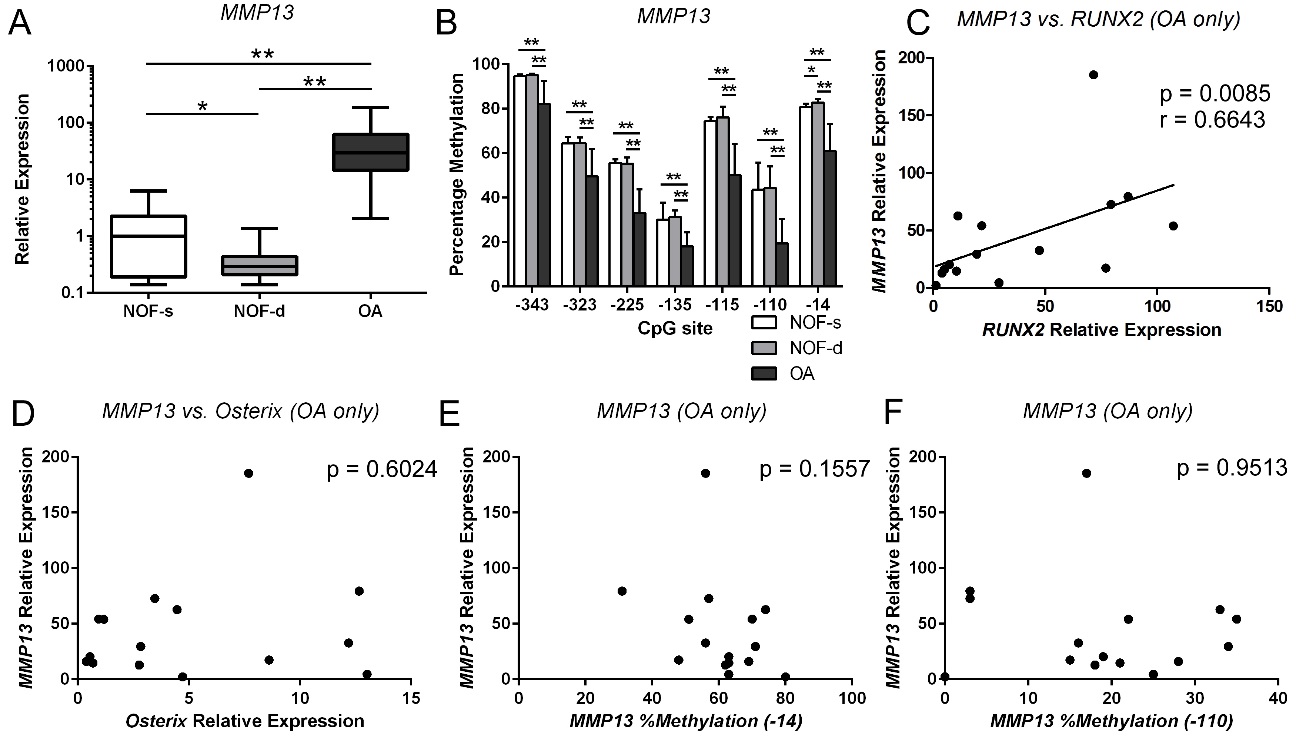 Figure 1MMP13 is highly expressed in deep and superficial OA chondrocytes with accompanying demethylation in the CpG sites of the MMP13 proximal promoter and is associated with RUNX2 but not OSX gene expression or MMP13 DNA methylation status. Non-cultured primary human chondrocytes were isolated from cartilage obtained from patients with femoral neck fracture (NOF) and OA patients. (A) Relative MMP13 mRNA levels were analysed separately in chondrocytes from the superficial (NOF-s) and deep zones (NOF-d) of NOF cartilage by qRT-PCR and normalized against GAPDH. (B) Percentage methylation of each indicated CpG site in the MMP13 proximal promoter was analysed in the same samples by bisulfite pyrosequencing. The y-axis shows non-adjusted percentage methylation. (C-F) MMP13 gene expression in OA chondrocytes was compared with the levels of RUNX2 mRNA (C) or OSX mRNA (D), and with the methylation status of the -14 bp (E) or -110 bp CpG site in the MMP13 proximal promoter (E-F). Values are the mean ± SD. *P < 0.05, **P < 0.01.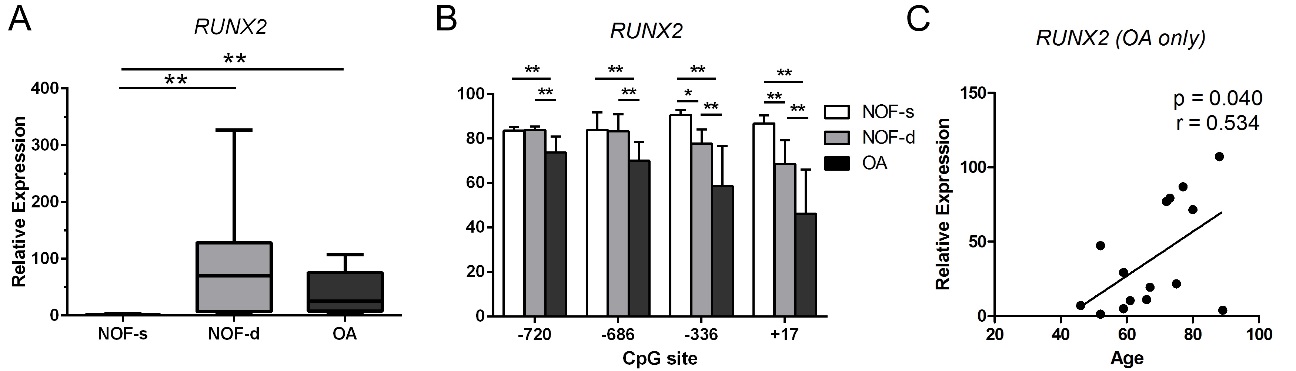 Figure 2Higher levels of RUNX2 mRNA in deep zone NOF and OA chondrocytes than in superficial zone NOF chondrocytes are associated with the methylation status of specific CpG sites in the RUNX2 P1 promoter. (A) Relative mRNA levels of RUNX2 in the superficial (NOF-s) and deep zone (NOF-d) of NOF cartilage and OA cartilage were analysed by qRT-PCR and normalized against GAPDH. (B) Percentage methylation of the indicated CpG sites in the RUNX2 P1 promoter were analysed in genomic DNA simultaneously extracted from the same subjects by bisulfite pyrosequencing. The y-axis indicates non-adjusted percentage methylation. (C) RUNX2 mRNA levels in OA chondrocytes are plotted against the ages of subjects. Values are the mean ± SD. *P < 0.05, **P < 0.01.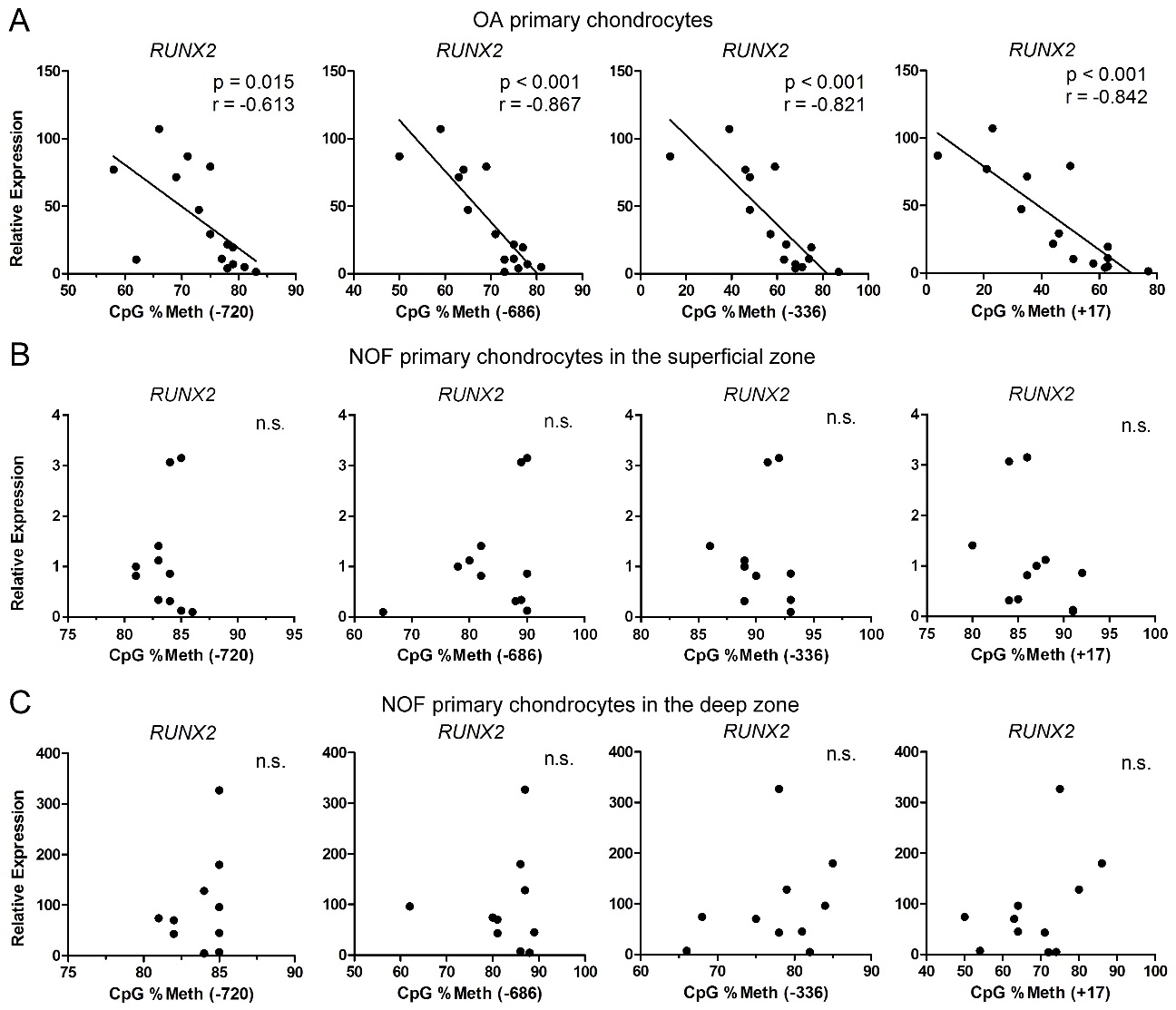 Figure 3The percentage methylation of CpG sites in the P1 promoter correlates with RUNX2 gene expression in OA chondrocytes. Spearman's rank correlation coefficient was used to compare the relative mRNA expression of RUNX2 and methylation status of the indicated CpG sites in the RUNX2 P1 promoter in osteoarthritic chondrocytes (A) and NOF chondrocytes from the superficial zone (B) and deep zone (C).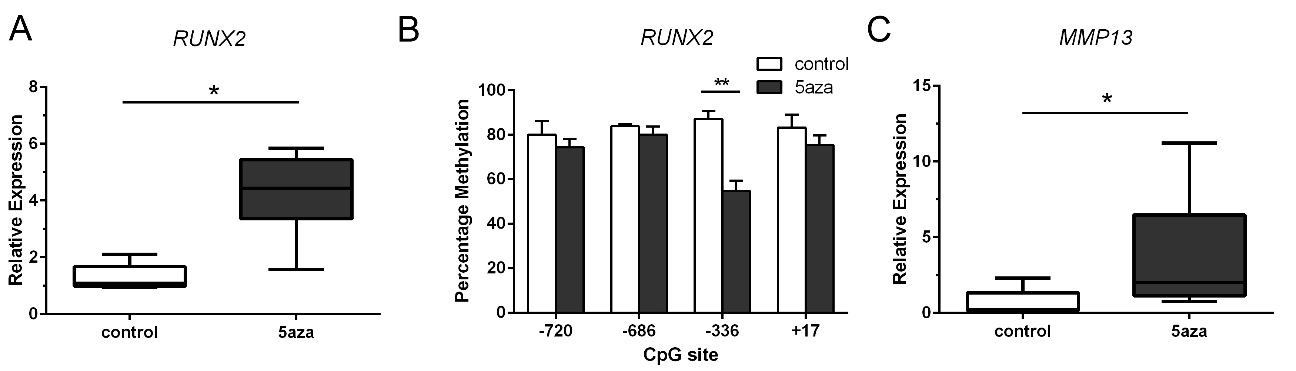 Figure 4Long-term exposure to 5-aza-dC enhances RUNX2 gene expression associated with DNA demethylation at the −336-bp CpG site. (A) Relative mRNA levels of RUNX2 were analysed by qRT-PCR and normalized against GAPDH in untreated (control) and 5-aza-dC-treated cultures. (B) Percentage methylation of indicated CpG sites in the RUNX2 P1 promoter was analysed using bisulfite pyrosequencing in the same samples. (C) The relative mRNA levels of MMP13 were analyzed in the same samples. Values represent mean ± SD of 6 independent experiments. *P < 0.05, **P < 0.01.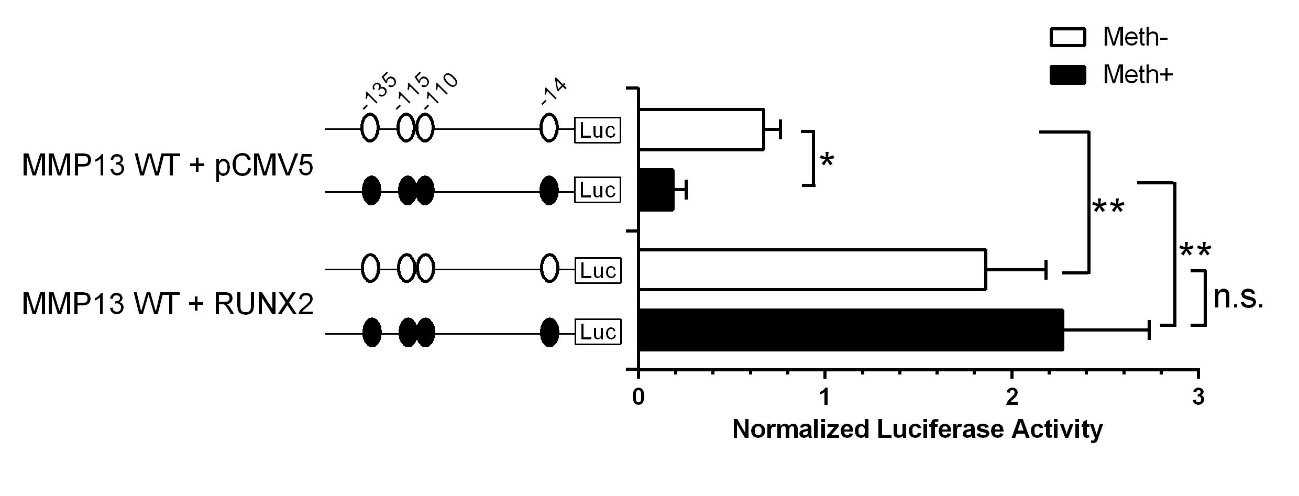 Figure 5RUNX2-driven MMP13 promoter transactivation in chondrocytes is not impaired by CpG methylation. MMP13 promoter activity was analysed by the luciferase reporter assay after transfection of C28/I2 cells with non-methylated or methylated constructs in a CpG-free reporter vector containing the wild-type MMP13 promoter. Co-transfection with the pCMV-RUNX2 expression vector or the empty control vector (pCMV5) was performed. Values are the mean ± SD of 4 independent experiments. *P < 0.05, **P < 0.01.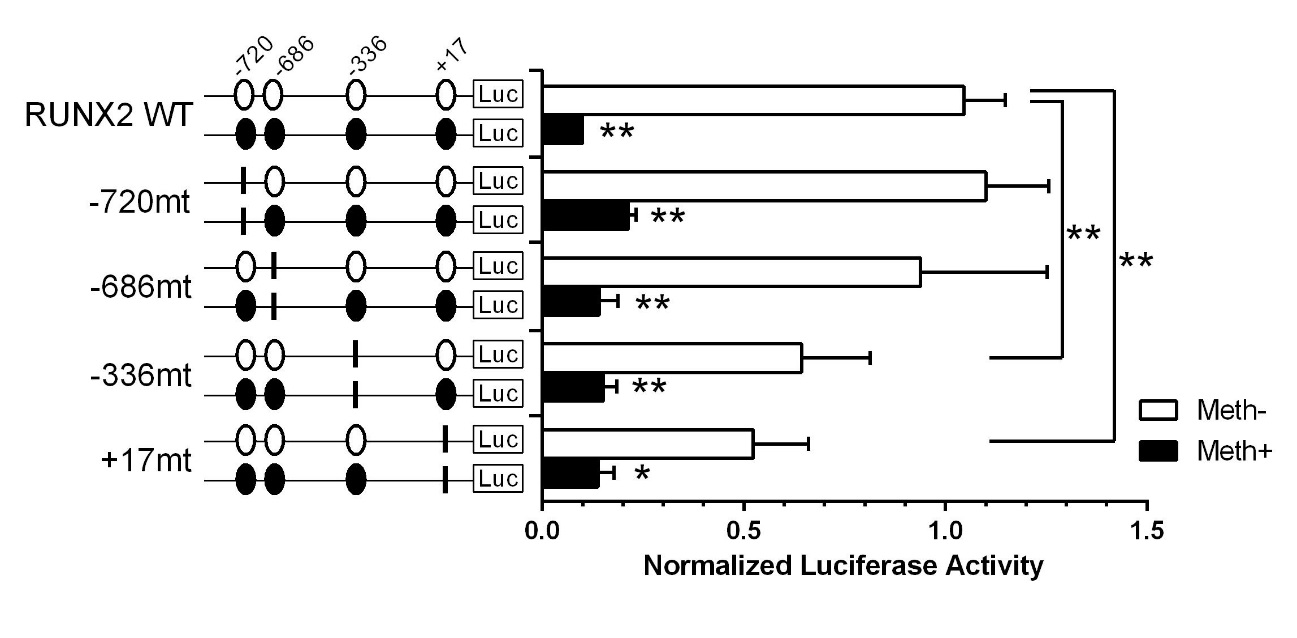 Figure 6CpG methylation, and specific mutations at the −336-bp and +17-bp CpG sites decrease RUNX2 promoter activity. Assessment of activities of methylated or non-methylated RUNX2 promoter constructs containing different mutations was performed by luciferase assay. Point mutations (CG to TG) were created at CpG sites located at −720-bp, −686-bp, −336-bp, and +17-bp. Values are the mean ± SD of 4 independent experiments. *P < 0.05, **P < 0.01.Table 1(a) Primer sequences for qRT-PCR, (b) Primer sequences for pyrosequencing, and (c) site directed mutagenesisTable 1(a) Primer sequences for qRT-PCR, (b) Primer sequences for pyrosequencing, and (c) site directed mutagenesisAmplicon ID (length, bp)[target CpG]Sequence (5’ to 3’)(a)GAPDH (108)F (CCAGGTGGTCTCCTCTGACTTC)R (TCATACCAGGAAATGAGCTTGACA)RUNX2 (78)F (GTAGATGGACCTCGGGAACC)R (GAGGCGGTCAGAGAACAAAC)MMP13 (71)F (TTAAGGAGCATGGCGACTTCTAC)R (CCCAGGAGGAAAAGCATGAG)Osterix (OSX) (75)F (ATGGGCTCCTTTCACCTG)R (GGGAAAAGGGAGGGTAATC)(b)RUNX2-Pyro-0 (107)F (GTTTTTGTTTTTTTGGATTGTGTGA)R (CCAAAAACTTCTTACTATCCTCCTAA)[+17]S (TGGATTGTGTGAATGT)RUNX2-Pyro-1 (60)F (AGAGGAGGTAAAAAGGTAGAGG)R (TCTACAATTAAAAACTTTCCTTTCTACTCCC)[-336]S (GGTAAAAAGGTAGAGGTTG)RUNX2-Pyro-2 (175)F (TGGTTGTTATGAAAGTGTTAGTT)R (CCCTATCATTCATTTTTTTAAAATCTTC)[-686, -720]S (TTTGGGTATTTTTTTATAAATTTT)MMP13-Pyro-1 (216)F (AATTAGTATTAAGTTTTTTTTTATGGAAGT)R (TTCAACAAAATCTCAAAACCCATCTAA)[-323, -343]S1 (AAATTTTTTTTTTTTTACCTTCTAT)[-225]S2 (CTCAAAACCCATCTAAC)MMP13-Pyro-5 (145)F (GGTTTTGAGATTTTGTTGAAATAAGAGA)R (ATAAATAAATTTCCACTTCCCAATCAC)[-135]S1 (ATATTTTTTTTAAATTTTATTATAAATTA)[-115, -110]S2 (GGAGGGAAAAGAAAAAGT)MMP13-Pyro-6 (151)F (GTATGTTTATTTTTAAGTGATTGGGAAGTG)R (AACAACCAAAACCCCTAAATACA)[-14]S (AGGTTTATAAAAGTAAAGGTAATT)(c)RUNX2-Mut1 [-720*]#F (CTAGTTTATTATCAATCTATTAGATGGCaGCCTTTACAATAAAGATTAAATGTAATG)R (CATTACATTTAATCTTTATTGTAAAGGCtGCCATCTAATAGATTGATAATAAACTAG)RUNX2-Mut2 [-686*]#F (GGGCATTCTTTTACAAATTTTAAATCACaTCTGTCTAGTTTATTATCAATCTATTAG)R (CTAATAGATTGATAATAAACTAGACAGAtGTGATTTAAAATTTGTAAAAGAATGCCC)RUNX2-Mut3 [-336*]#F (TTTCCTTTCTACTCCCCaCTCAACCTCTGCCTTTT)R (AAAAGGCAGAGGTTGAGtGGGGAGTAGAAAGGAAA)RUNX2-Mut4 [+17*]#F (GGTTGTTTGTGAGGCaAATGAAGCATTCACACAATCCAAAAAAGC)R (GCTTTTTTGGATTGTGTGAATGCTTCATTtGCCTCACAAACAACC)*Location of mutated CpG, #Lowercase letters indicate a mutated base, F: forward; R: reverse; S: sequencing*Location of mutated CpG, #Lowercase letters indicate a mutated base, F: forward; R: reverse; S: sequencing